Supplementary informationSupplementary Figure A1 Schematic representation of IPC management plan following a suspicion of HOCI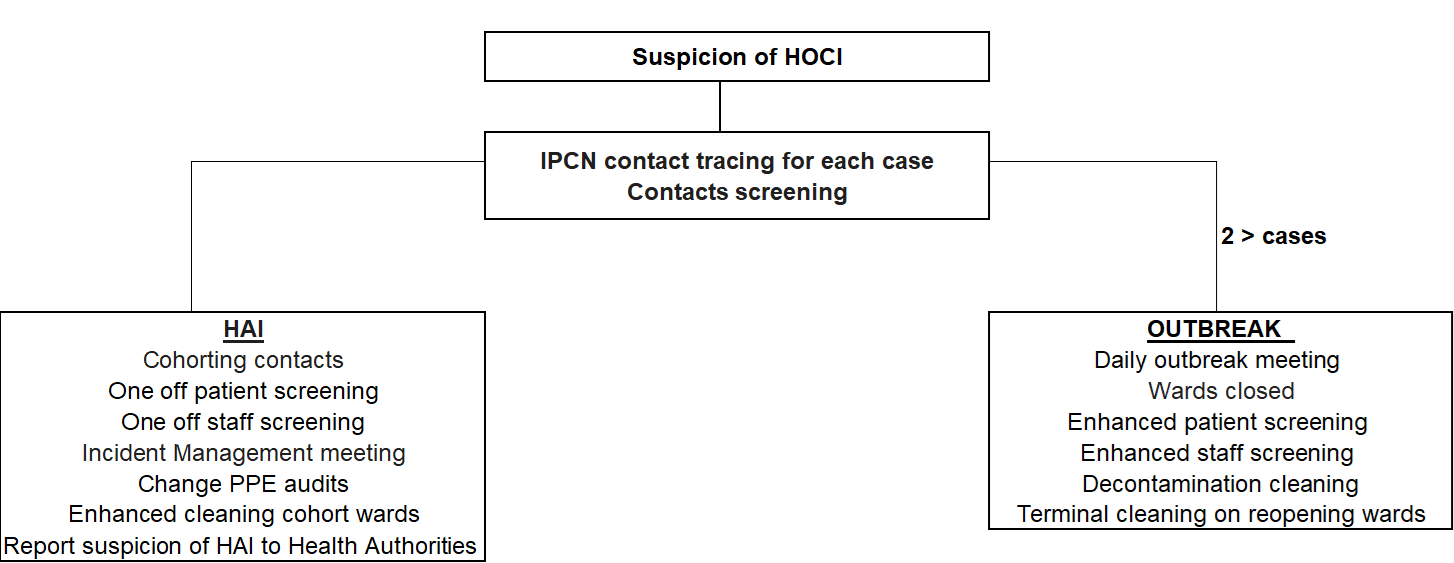 Supplementary Figure A2 Hierarchy of costs (current practice)Supplementary Table A1 SARS -CoV-2 genome sequencing  micro-costing templateSoftware packages used for bioinformaticsUnit costs applied to staff timesTask list and staff time by stage Error rates (do activities need to be repeated?)Consumables used by stage Equipment used by stage Supplementary Table A2 Total cost of provision of training and meetings to read the SRT per siteMore senior-level participants (e.g., consultant virologist, consultant microbiologist, senior virologist) attended the training sessions at site 7, site 9, site 10, and site 12.  IPCTs attended the training at site 6 and site 8. Site 11 participated in the development of the SRT and therefore no further training needed. Site 4 also participated in the development of the SRT; however, the  sequencing interpretation expert was supported by an academic registrar who was provided with an in-house training.Most of the sites reviewed SRTs once they were available, with other sites reviewing them from once to several times per week. Each of these meetings lasted 30-60 minutes and were attended by 2 to 8 staff per site.  There was a total of 43 (range 0 to 7 per site) meetings in the rapid phase and a total of 96 (range 0 to 10 per site) meetings in the longer turnaround phase.Supplementary Table A3 Sensitivity analysesSupplementary Table A4 Isolation costsSupplementary Table A5 Personal protective equipment (PPE)  unit costsSoftware packagesComputer operational system LINUXMinKNOWRAMPARTCustom ScriptsIQTREEGLUE SRT ToolJob titleEmployerSalary StageTaskStaff job titleTime required Unit (e.g. per shipment/batch of up to 24 samples/week etc)GeneralUpdating rota/scheduleGeneralDaily quality control of fridges/freezersGeneralStock check and ordering consumablesSample receptionChecking packaging in MSC II and storing samplesSample receptionUpdating and storing sample submission form (SSF)Purification of viral RNACreating extraction spreadsheetPurification of viral RNASample preparation Purification of viral RNASetting up Nimbus/Kingfisher run (2nd person required)Purification of viral RNAChecking runPurification of viral RNAUnloading/storing samples and disposing of wastePurification of viral RNAComparing IDs from extraction run with extraction spreadsheetLibrary preparation - ONTCreating processing spreadsheetLibrary preparation - ONTPreparing processing plateLibrary preparation - ONTPreparation of ARTICv3 primer stockLibrary preparation - ONTReverse transcriptionLibrary preparation - ONTIncubationLibrary preparation - ONTPCR set upLibrary preparation - ONTRunning PCRLibrary preparation - ONTPooling and bead clean-upLibrary preparation - ONTQubitLibrary preparation - ONTNormalisationLibrary preparation - ONTEnd Prep Library preparation - ONTIncubationLibrary preparation - ONTBarcodingLibrary preparation - ONTIncubationLibrary preparation - ONTPooling and bead clean-upLibrary preparation - ONTQubitLibrary preparation - ONTNormalisationLibrary preparation - ONTAdapter ligationLibrary preparation - ONTIncubationLibrary preparation - ONTCreate barcode fileLibrary preparation - ONTSelect flowcellLibrary preparation - ONTRunning flowcell checkLibrary preparation - ONTUpdate processing spreadsheetLibrary preparation - ONTBead clean upLibrary preparation - ONTQubitLibrary preparation - ONTLoading flowcellLibrary preparation - ONTInform bioinformaticianLibrary preparation - ONTSequencing run timeLibrary preparation - ONTWashing flowcellLibrary preparation - ONTRunning flowcell checkBioinformaticsChecking Quality of Run BioinformaticsGenerating ConsensusReporting/ delivery of reportReport Generation Reporting/ delivery of reportTree BuildingData archivingUpload Sample to COGData archivingMetadata Sheet updatesData BackupStageError rate (%)StageType of consumableUnit required per shipment Sample receptionAzowipesSample receptionChemgene HLD4H Surface Disinfectant T/SpraySample receptionPET Sweetie Jar with lidSample receptionDisposable glovesSample receptionWiper rollStageType of consumableUnits required per 24 samples Purification of viral RNAMag-bind viral DNA/RNA kit (Omega Biotek)Purification of viral RNAAzowipesPurification of viral RNAChemgene HLD4H Surface Disinfectant T/SprayPurification of viral RNAPET Sweetie Jar with lidPurification of viral RNAPurification of viral RNAIsopropanol (2-Propanol) Purification of viral RNAPhosphate buffered salinePurification of viral RNA96 tip comb for DW magnets (Nimbus) Purification of viral RNAElution plates (Nimbus)Purification of viral RNADeepwell platesPurification of viral RNA1ml CO-RE tips with filter (Hamilton)Purification of viral RNA50 µl CO-RE tips with filter (Hamilton)Purification of viral RNA60 ml reagent reservoirs for NIMBUS (Hamilton)Purification of viral RNAClear plate sealsPurification of viral RNAFoil plate sealsPurification of viral RNA2ml Sarstedt Tubes Purification of viral RNA1.5ml Eppendorf Tubes Purification of viral RNANuclease free waterPurification of viral RNAFilter pipette tips – 200ulPurification of viral RNAFilter pipette tips – 1000ulPurification of viral RNASerological pipettes – 10mlPurification of viral RNASerological pipettes - 25mlPurification of viral RNASerological pipettes - 50mlPurification of viral RNA50 ml falcon tubesPurification of viral RNADNA-ExitusPlus IFPurification of viral RNAWaste bagsPurification of viral RNAWiper rollPurification of viral RNALarge Bio-binPurification of viral RNASmall Bio-binPurification of viral RNAAutoclave bagPurification of viral RNADisposable glovesLibrary preparation - ONTLunaScript RT SuperMix KitLibrary preparation - ONTARTICv3 primersLibrary preparation - ONTQ5® Hot Start High-Fidelity 2X Master MixLibrary preparation - ONTQubit ds DNA HS kitLibrary preparation - ONTAmpure XP beadsLibrary preparation - ONTNEBNext® Ultra8482 II End RepairdA-Tailing ModuleLibrary preparation - ONTNEBNext® Ultra™ II Ligation ModuleLibrary preparation - ONTNEBNext® Quick Ligation ModuleLibrary preparation - ONTLigation Sequencing KitLibrary preparation - ONTFlow Cell Priming KitLibrary preparation - ONTNative Barcoding Expansion 1-96Library preparation - ONTSFB ExpansionLibrary preparation - ONTFlow Cell (R9.4.1)Library preparation - ONTFlow Cell Wash KitLibrary preparation - ONTFilter pipette tips – 10ulLibrary preparation - ONTFilter pipette tips – 20ulLibrary preparation - ONTFilter pipette tips – 200ulLibrary preparation - ONTFilter pipette tips – 1000ulLibrary preparation - ONTInetgra 12.5ul tipsLibrary preparation - ONT5ml Gilson tips Library preparation - ONTSerological pipettes – 10mlLibrary preparation - ONTSerological pipettes - 25mlLibrary preparation - ONT96 well non-skirted PCR plateLibrary preparation - ONT5ml Repetman tips Library preparation - ONT96 well skirted PCR plateLibrary preparation - ONTPCR strip tubes Library preparation - ONTClear plate sealsLibrary preparation - ONTAbsolute Ethanol Library preparation - ONTNuclease free waterLibrary preparation - ONT0.5mL tubes (Qubit)Library preparation - ONT2 mL tubesLibrary preparation - ONT1.5 mL tubesLibrary preparation - ONT1.5 mL conical screw cap tubes Library preparation - ONTWhite reservoir Library preparation - ONTBijousLibrary preparation - ONTRNase Away SprayLibrary preparation - ONTDNA AwayLibrary preparation - ONTDisposable glovesLibrary preparation - ONTWaste bagsLibrary preparation - ONTWiper rollLibrary preparation - ONTLarge Bio-binLibrary preparation - ONTSmall Bio-binLibrary preparation - ONTSticky printer Cryo labelsStageType of equipmentQuantity usedPercentage of equipment time used for genome sequencingSample receptionLaptopSample receptionMSC class II cabinetSample reception-80oC freezerSample reception4oC fridgeSample receptionIce machinePurification of viral RNAPipette – 200ulPurification of viral RNAPipette – 1000ulPurification of viral RNAPipetteboyPurification of viral RNALaptopPurification of viral RNAUSBPurification of viral RNABarcode scannerPurification of viral RNANimbusPresto with KingfisherPurification of viral RNAVortexPurification of viral RNABenchtop centrifugePurification of viral RNA-80oC freezerPurification of viral RNA-20oC freezerPurification of viral RNA4oC fridgePurification of viral RNAIce machineLibrary preparation - ONTLaptopLibrary preparation - ONTUSBLibrary preparation - ONT Dymo label printer Library preparation - ONTSingle channel pipette – 10ulLibrary preparation - ONTSingle channel pipette – 20ulLibrary preparation - ONTSingle channel pipette – 200ulLibrary preparation - ONTSingle channel pipette – 1000ulLibrary preparation - ONTMulti-channel pipette – 10ulLibrary preparation - ONTMulti-channel pipette – 50ulLibrary preparation - ONTMulti-channel pipette – 200ulLibrary preparation - ONTIntegra 12.5ul electron spacer pipette Library preparation - ONTGilson Repetman Library preparation - ONTPipetteboyLibrary preparation - ONTPre-PCR hoodLibrary preparation - ONTVortexLibrary preparation - ONTBenchtop centrifugeLibrary preparation - ONTBenchtop plate centrifugeLibrary preparation - ONTFloor plate centrifuge Library preparation - ONT-80oC freezerLibrary preparation - ONT-20oC freezerLibrary preparation - ONT4oC fridgeLibrary preparation - ONTIce machineLibrary preparation - ONTPCR machineLibrary preparation - ONTQubit FluorometerLibrary preparation - ONTPlate magnetLibrary preparation - ONTTube magnet Library preparation - ONTHula mixerLibrary preparation - ONTTimerLibrary preparation - ONTGridION / MinIONBioinformaticsCustom gaming laptop with 6-8GB GPU memory for data processing. Reporting/ delivery of reportData archivingQNAP TVS-1282T3SitesSite 1Site 2Site 3Site 4Site 5Site 6Site 7Site 8Site 9Site 10Site 11Site 12Site 13Site 14TOTALSRT tool trainingSRT tool trainingSRT tool trainingSRT tool trainingSRT tool trainingSRT tool trainingSRT tool trainingSRT tool trainingSRT tool trainingSRT tool trainingSRT tool trainingSRT tool trainingSRT tool trainingSRT tool trainingSRT tool trainingSRT tool trainingSRT tool trainingNo of sessionsImplementation 212111122211Self-directed genomics11112Bioinformatics11282 TOTAL COST£189£143£194£10£161£64£463£107£249£469£0£542£286£23 £2,898.26 SRT report readingSRT report readingSRT report readingSRT report readingSRT report readingSRT report readingSRT report readingSRT report readingSRT report readingSRT report readingSRT report readingSRT report readingSRT report readingSRT report readingSRT report readingSRT report readingSRT report readingWeekly√2 times/week√√3 times/week√√√4 times/week√When are available√√√√√√√ TOTAL COST£352£226£1,369£327£463£675£198£932£1,071£254£1,752£801£115£307  £8,839.64 Rapid turnaround£352£125£1,369£327£425£675£0£358£849£46£1,752£690£19£307Longer turnaround£0£100£0£0£38£0£198£573£222£207£0£111£95£0Cost of base caseVariationCostSARS-CoV-2 genome sequencing£86,546Lowest per-sample sequencing costs£22.48  (Illumina rapid phase)£44.34 (Illumina longer turnaround phase)£43.43 (Nanopore rapid phase)£22.77 (Nanopore longer turnaround phase)Highest per-sample sequencing costs £120.36 (Illumina rapid phase)£107.08 (Illumina longer turnaround phase)£131.07 (Nanopore rapid phase)£111.03 (Nanopore longer turnaround phase)£49,233£164,418SRT tool training £2,898No self-directed genomics/bioinformatics training£1,606Patient screening£3,563Daily screeningTwice per weekOnce a week£7,905£2,430£1,380Number (per day)Total costGloves per nurse 20£6.2Gowns per nurse 4£29.4Cleanser alcohol hand rub Liquid Bottle 151-500ml1£1.2Eye protection - face visor1£0.9Mask face respirator FFP2 4£1.4Cost of isolation/per day£39.06Price Per Item1x Apron£0.031x Surgical face mask£0.121x FFP3 mask£2.501x Surgical gown£2.741x Face shield£1.501x Cleaning detergent solution – chlorine based detergent tablets£0.021x Alcohol hand gel£5.71/L1x Hand soap£2.001x Detergent wipes – Clinell detergent wipes£0.011x Hand Cream (Based on 500ml price)£2.001x Alginate bags£1.451x Safety goggles£3.901x Clinical waste bags£0.051x Pair of gloves£0.30